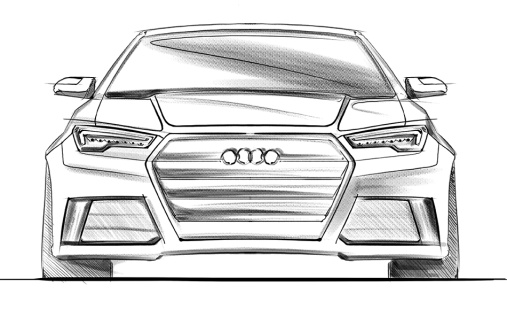 Please Print your family name big and bold in the middle of this sheet:                                                                                       